Pressetext  nautic – Fenix / cascadeInnovative & ästhetische Oberfläche Fenix ist ein extrem mattes Nanotech-Material. Die matte Oberfläche wird durch eine spezielle Nano-Technologie veredelt.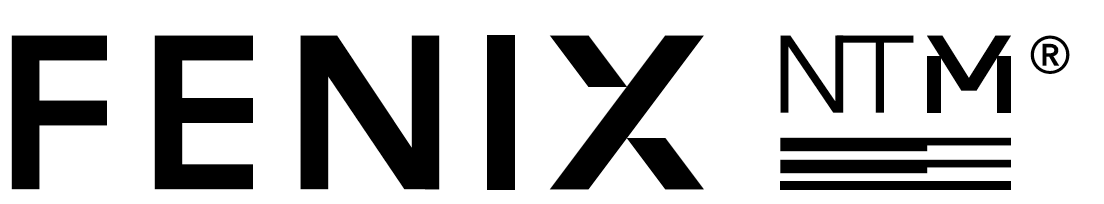 Ein Plus der FENIX-Oberfläche gegenüber bisherigen Küchenoberflächen ist, dass sie stark beanspruchbar, abrieb- und kratzfest ist.Dank der Thermo-Reparaturbarkeit hat FENIX zusätzlich die Fähigkeit sich von eventuellen oberflächlichen Mikrokratzern zu erholen, indem zum Beispiel einfache Kratzer mit einem Bügeleisen und einem feuchten Handtuch „glatt gebügelt“ werden.cascade &   Eine charakterstarke InszenierungJede Person ist einzigartig, darum benötigen wir heutzutage Küchen mit Persönlichkeit. Der exklusive Designrahmen cascade, lieferbar in allen RAL & NCS Farben, schafft ein Raumdesign nach Wunsch.Die extrem gleichmäßige softe Struktur der schwarzen Küchenfronten wird durch die Einrahmung mit dem roten Rahmen wirkungsvoll in Szene gesetzt. Flexibilität ist derzeit gefragt – jetzt ein warmes Rot, in zwei Jahren vielleicht ein behagliches gelb – so wollen wir heute leben.Ihre Ansprechpartnerin:Elke PfeifferLeitung MarketingT +49 5226 58-330epfeiffer@rational.deBei Veröffentlichung senden Sie uns bitte ein Belegexemplar zu.